РЕКОМЕНДАЦИИ ПО РАЗВИТИЮ МОТИВАЦИОННОЙ ГОТОВНОСТИ.Если ваш ребенок не готов к новой социальной роли – позиции школьника, то, возможно, у него возникнут трудности. Вы можете столкнуться со стойким нежеланием идти в школу, невысоким познавательным интересом, слабой учебной активностью, низкой работоспособностью. Заметить эти признаки можно задолго до поступления в школу. В этих случаях ребенок инфантилен, стремиться казаться младше своего возраста, живет только по принципу «хочу», совершенно игнорируя «надо». Он негативно относится к любой умственной работе, не любит отвечать на вопросы, не любит чтение. В самостоятельной деятельности ребенок в основном играет в стереотипные игры, сюжеты игр однообразны. Если Вы это замечаете в ребенке, то: Сходите с ним на экскурсию в школу, покажите, как много там детей, посетите уроки, школьные мероприятия, поговорите после уроков с первоклассниками, с учителями.Нежелание идти в школу может объясняться и завуалированным страхом перед «взрослением». Такие дети не уверены в себе, тревожны, не могут принять того, что в школу нельзя брать игрушки, что другие дети могут обидеть. Расскажите такому ребенку, как Вы учились, о школьных друзьях, интересных моментах школьной жизни. Спросите ребенка, кем он хочет стать, на кого быть похожим. Докажите, что именно школа поможет ребенку стать тем, кем он хочет, достичь цели. Если в семье уже есть школьник, не совершайте грубой ошибки, – не обсуждайте его неуспехи и проблемы в присутствии младшего ребенка, не ругайте и не наказывайте, – это может вызвать страх и нежелание быть учеником. Наоборот, отмечайте его успехи, хвалите в присутствии будущего первоклассника. Именно мотивация на успех должна стать для будущего ученика ведущей. И Вы, думая и говоря о школе, должны сами верить, что все будет хорошо.РЕКОМЕНДАЦИИ ПО РАЗВИТИЮ ВОЛЕВОЙ ГОТОВНОСТИГлавной отличительной особенностью нового для ребенка вида деятельности (учебной) является формирование произвольного уровня регуляции деятельности – действий (учебных и реализующих отношения с окружающей действительностью) в соответствии с заданными нормами. Недостаточное развитие волевой готовности с первых же дней обучения в школе значительно затрудняет процесс усвоения знаний. Эти учащиеся неорганизованны, невнимательны, неусидчивы; плохо понимают объяснения учителя; допускают большое количество ошибок при самостоятельной работе и не замечают их; нередко нарушают правила поведения, постоянно забывают дома учебные принадлежности, не успевают за темпом работы в классе. Как это предотвратить? Постепенно и очень настойчиво приучайте ребенка к четкому распорядку дня. Придерживайтесь определенных правил организованного поведения. Ребенок должен: Вставать, есть, гулять, ложиться спать в одно и тоже время; Уметь занять себя интересным делом; Чередовать подвижные, шумные игры с умственными занятиями; Находить время для общих семейных дел и труда;Стараться не тратить много времени на режимные моменты (умывание, одевание и т. д.). Выполнение детьми постоянных обязанностей в семье. Постоянными обязанностями ребенка 6-7 лет могут быть: Полив комнатных растений; Мытье посуды за собой; Уборка в игровом уголке;Поддержание порядка в своих вещах, своей комнате. Выполнение трудовых поручений.Приучать к тому, чтобы любое начатое дело, ребенок доводил до конца; Учите ребенка организовывать свое рабочее пространство.РЕКОМЕНДАЦИИ ПО РАЗВИТИЮ ИНТЕЛЛЕКТУАЛЬНОЙ ГОТОВНОСТИ К ШКОЛЕ. Прививайте любовь к чтению, развивайте способность пересказывать, сохранив основную мысль и последовательность действий. Развивайте кругозор ребенка, водите его в театр, на экскурсии, в музеи; ходите на прогулки по окрестностям, паркам. Развивайте опыт живых представлений об окружающей действительности, обучая наблюдать, сравнивать, анализировать. Развивайте речь детей, познавательные процессы во время совместных игр. Хвалите за малые достижения. Создайте библиотеку познавательных книг.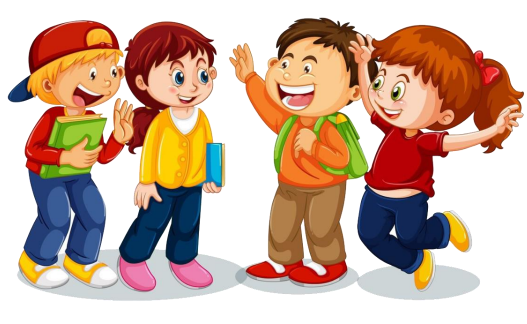 МБДОУ ЦРР д/с №23 «Цветик – Семицветик»Памятка для родителейот педагога – психолога «ПОДГОТОВКА К ШКОЛЕ»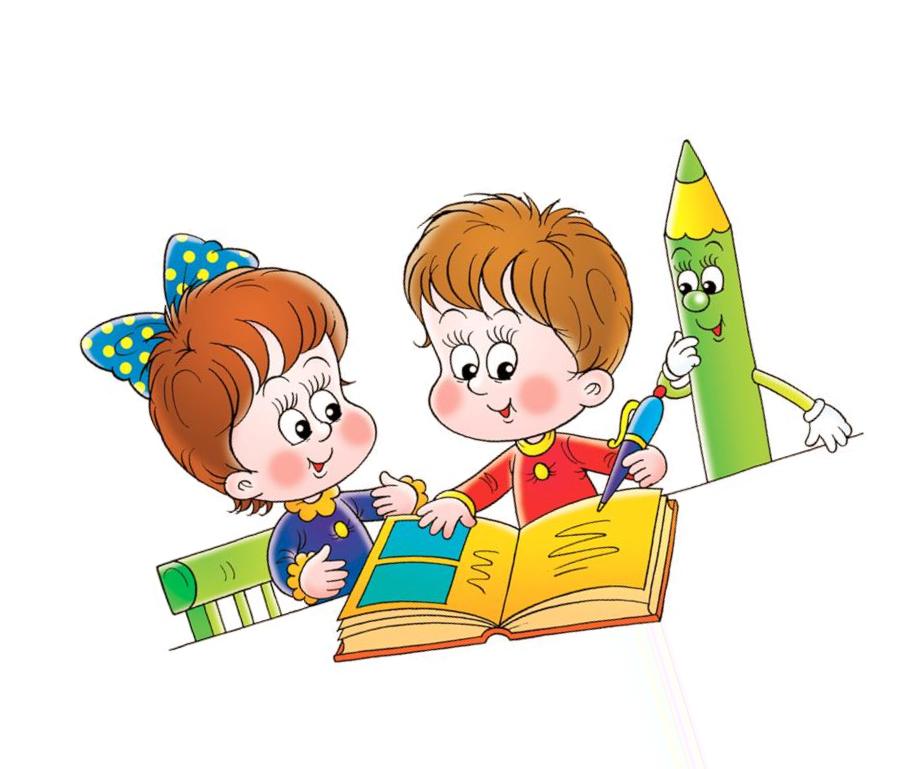 г. ЯкутскРЕКОМЕНДАЦИИ ПО РАЗВИТИЮ СОЦИАЛЬНОЙ ГОТОВНОСТИ.Успешность школьной жизни связана с еще одной стороной психологической готовности к школе: умение жить в коллективе, проявлять заботу о других. Как часто в школе между учеником, учителем и сверстниками создается полоса отчуждения. Одна из причин этого явления – неумение ребенка правильно общаться со взрослыми и детьми. Что же можно сделать, чтобы научить ребенка общаться? Не ограничивайте взаимоотношения ребенка со сверстниками, приглашайте чаще его друзей домой; Отмечайте совместные праздники, участвуйте в активных играх детей; Развивайте умение слушать собеседника, не перебивая его; Признавайте право ребенка на собственное мнение; Обязательно спорьте с детьми, учите их доказывать свою точку зрения; Не стесняйтесь признавать свои ошибки, извиняться перед детьми; Развивайте навыки культурного поведения через личный пример, через игры; Учите ребенка переносить поражения. Учите тому, что неудача – это либо неправильно выбранная цель, либо неправильно выдранные средства; Создайте атмосферу доверия в общении с ребенком: пусть дети имеют возможность говорить о своих проблемах открыто и безбоязненно. Способствуйте повышению реальной самооценки ребенка, через создание ситуаций успеха. 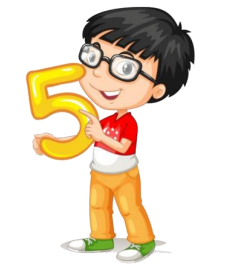 ВЫ ПОМОЖЕТЕ ВАШИМ ДЕТЯМ, ЕСЛИ ВАШЕ ОТНОШЕНИЕ К НИМ БУДЕТ ВКЛЮЧАТЬ: Принятие.  Внимание. Признание (уважение). Одобрение. Теплые чувства. На этапе подготовки к школе:Избегайте чрезмерных требований. Запаситесь терпением Ребёнок очень нуждается в поддержке, понимании и одобрении со стороны взрослых.Помните, что ребёнок имеет право на ошибку: ошибка – сигнал того, на что следует обратить особое внимание и в чем помочь ребёнку.Не думайте за ребёнка. Помогая ребёнку, не вмешивайтесь во все, что он делает.Не пропустите первые трудности. Обращайте внимание на любые трудности своего ребёнка и по мере необходимости обращайтесь к специалистам.Не перегружайте ребёнка.Внимание! Ребёнок 6-7 лет не может работать долго: продуктивное время занятия – 20-30 минут. Внимание! При выполнении любых письменных заданий следите за правильным положением ручки (карандаша), тетради, посадкой будущего школьника!Внимание! При выполнении графических задании важны не быстрота, не количество сделанного, а точность выполнения - даже самых простых упражнений.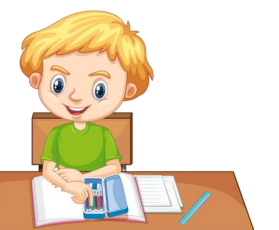 